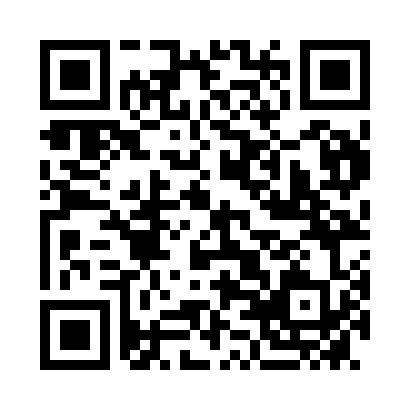 Prayer times for Volkermarkt, AustriaWed 1 May 2024 - Fri 31 May 2024High Latitude Method: Angle Based RulePrayer Calculation Method: Muslim World LeagueAsar Calculation Method: ShafiPrayer times provided by https://www.salahtimes.comDateDayFajrSunriseDhuhrAsrMaghribIsha1Wed3:425:4612:594:578:1210:072Thu3:405:4512:584:578:1310:093Fri3:385:4312:584:588:1410:114Sat3:355:4212:584:588:1610:145Sun3:335:4012:584:598:1710:166Mon3:305:3912:584:598:1810:187Tue3:285:3712:584:598:1910:208Wed3:265:3612:585:008:2110:229Thu3:235:3412:585:008:2210:2410Fri3:215:3312:585:018:2310:2611Sat3:185:3212:585:018:2510:2912Sun3:165:3012:585:028:2610:3113Mon3:145:2912:585:028:2710:3314Tue3:115:2812:585:038:2810:3515Wed3:095:2712:585:038:3010:3716Thu3:075:2612:585:048:3110:3917Fri3:045:2412:585:048:3210:4218Sat3:025:2312:585:048:3310:4419Sun3:005:2212:585:058:3410:4620Mon2:585:2112:585:058:3510:4821Tue2:565:2012:585:068:3710:5022Wed2:535:1912:585:068:3810:5223Thu2:515:1812:585:078:3910:5424Fri2:495:1712:585:078:4010:5725Sat2:475:1612:585:078:4110:5926Sun2:455:1612:595:088:4211:0127Mon2:435:1512:595:088:4311:0328Tue2:415:1412:595:098:4411:0529Wed2:415:1312:595:098:4511:0730Thu2:415:1312:595:098:4611:0831Fri2:405:1212:595:108:4711:10